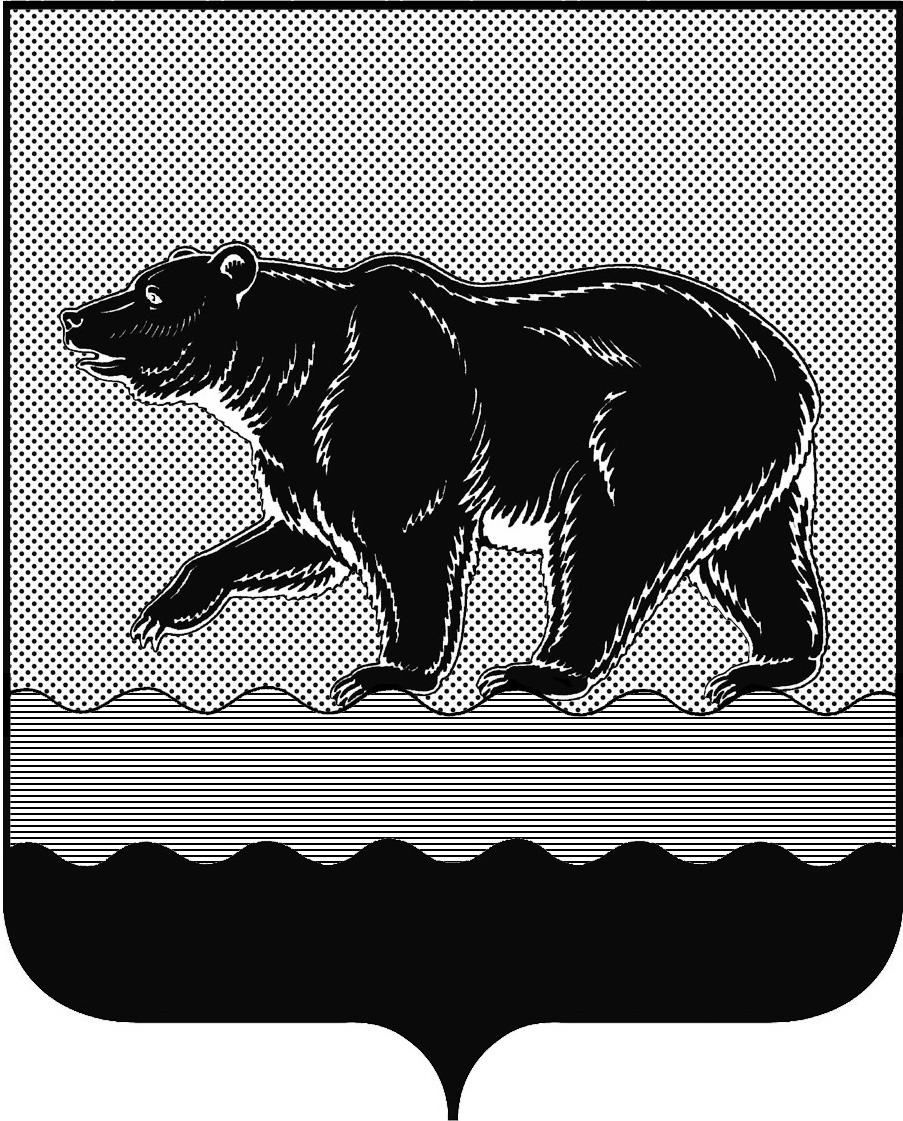 СЧЁТНАЯ ПАЛАТАГОРОДА НЕФТЕЮГАНСКА16 микрорайон, 23 дом, помещение 97, г. Нефтеюганск, 
Ханты-Мансийский автономный округ - Югра (Тюменская область), 628310  тел./факс (3463) 20-30-55, 20-30-63 E-mail: sp-ugansk@mail.ru www. admugansk.ru Заключение на проект постановления администрации города Нефтеюганска «О внесении изменений в постановление администрации города Нефтеюганска от 11.06.2019 № 106-нп «О порядке предоставления 
в 2019 году субсидий субъектам малого и среднего предпринимательства, осуществляющим деятельность на территории города Нефтеюганска» Счётная палата в соответствии с пунктом 7 части 2 статьи 9 Федерального закона от 07.02.2011 № 6-ФЗ «Об общих принципах организации и деятельности контрольно-счетных органов субъектов Российской Федерации и муниципальных образований» проводит финансово-экономическую экспертизу проектов муниципальных правовых актов (включая обоснованность финансово-экономических обоснований) в части, касающейся расходных обязательств муниципального образования.В соответствии с пунктом 3 статьи 78 Бюджетного кодекса Российской Федерации муниципальные правовые акты, регулирующие предоставление субсидий юридическим лицам (за исключением субсидий муниципальным учреждениям), индивидуальным предпринимателям, а также физическим лицам - производителям товаров, работ, услуг, должны соответствовать общим требованиям, установленным Правительством Российской Федерации.Постановлением Правительства Российской Федерации от 06.09.2016   № 887 «Об общих требованиях к нормативным правовым актам, муниципальным правовым актам, регулирующим предоставление субсидий юридическим лицам (за исключением субсидий государственным (муниципальным) учреждениям), индивидуальным предпринимателям, а также физическим лицам – производителям товаров, работ, услуг» (далее по тексту – Постановление Правительства РФ от 06.09.2016 № 887) определены общие требования к муниципальным правовым актам, регулирующим предоставление субсидий юридическим лицам (за исключением субсидий муниципальным учреждениям), индивидуальным предпринимателям, а также физическим лицам - производителям товаров, работ, услуг. Порядок предоставления в 2019 году субсидий субъектам малого и среднего предпринимательства, осуществляющим деятельность на территории города Нефтеюганска утверждён постановлением администрации города Нефтеюганска от 11.06.2019 № 106-нп (далее по тексту - Порядок).По результатам экспертизы установлено следующее:Пункт 1.1 излагается в следующей редакции: «Настоящий Порядок предоставления  в 2019 году субсидий на возмещение затрат субъектам малого и среднего предпринимательства, осуществляющим деятельность на территории города Нефтеюганска,  (далее – Порядок)  разработан в соответствии с Бюджетным кодексом Российской Федерации, Федеральным законом от 24.07.2007 № 209-ФЗ «О развитии малого и среднего предпринимательства в Российской Федерации», Законом Ханты-Мансийского автономного округа – Югры  от 29.12.2007   № 213-оз «О развитии малого и среднего предпринимательства в Ханты-Мансийском автономном округе – Югре», постановлением Правительства Ханты-Мансийского автономного округа – Югры от 05.10.2018 № 336-п «О государственной программе Ханты-Мансийского автономного округа – Югры «Развитие экономического потенциала» (далее – окружная программа), постановлением администрации города Нефтеюганска от 15.11.2018  № 603-п  «Об утверждении муниципальной программы города Нефтеюганска «Социально-экономическое развитие города Нефтеюганска» и в целях реализации национального проекта «Малое и среднее предпринимательство и поддержка индивидуальной предпринимательской инициативы».Согласно подпункту «б» пункта 3 Постановления Правительства РФ от 06.09.2016 № 887 в цели предоставления субсидий указывается наименование национального проекта (программы), в том числе федерального проекта, входящего в состав соответствующего национального проекта (программы), или регионального проекта, обеспечивающего достижение целей, показателей и результатов федерального проекта, либо государственной (муниципальной) программы, в случае если субсидии предоставляются в целях реализации соответствующих проектов, программ.На основании изложенного рекомендуем внести изменение в пункт 1.4 Порядка, в целях приведения его в соответствие подпункту «б» пункта 3 Постановления Правительства РФ от 06.09.2016 № 887. Кроме того, в Проекте предусмотреть изменения в соответствии с Постановлением Правительства РФ от 06.09.2016 № 887 (в редакции Постановления Правительства РФ от 12.09.2019 № 1187 «О внесении изменений в общие требования к нормативным правовым актам, муниципальным правовым актам, регулирующим предоставление субсидий юридическим лицам (за исключением субсидий государственным (муниципальным) учреждениям), индивидуальным предпринимателям, а также физическим лицам - производителям товаров, работ, услуг»).	2. Подпункты 2.6.1, 2.6.7, 2.6.8, 2.6.9, 2.6.10, 2.6.11, 2.6.12, 2.6.13 пункта 2.6 исключаются.Пунктом 2.6 Порядка установлены требования, которым должны соответствовать получатели субсидии на дату подачи заявления.Вместе с тем Постановлением Правительства РФ от 06.09.2016 № 887 предусмотрено, что при определении условий и порядка предоставления субсидий указываются требования, которым должны соответствовать получатели субсидии на первое число месяца, предшествующего месяцу, в котором планируется заключение соглашения.Рекомендуем дополнить Проект изменениями в соответствии с подпунктом «е» пункта 4 Постановления Правительства РФ от 06.09.2016 № 887.3. Подпункт 2.6.4 пункта 2.6 излагается в следующей редакции: «Заявители не должны получать средства из бюджета города Нефтеюганска и бюджета Ханты-Мансийского автономного округа - Югры на основании иных нормативных правовых актов, муниципальных правовых актов по тем же основаниям и на те же цели.».При этом вносимое изменение не соответствует подпункту «е» пункта 4 Постановления Правительства РФ от 06.09.2016 № 887, так как получатели субсидий не должны получать средства из бюджета бюджетной системы Российской Федерации, из которого планируется предоставление субсидии в соответствии с правовым актом на цели, указанные в подпункте «б» пункта 3 Постановления Правительства РФ от 06.09.2016 № 887. Рекомендуем устранить указанное замечание.4. Пункт 2.5 дополняется подпунктом 2.5.3 «В случае изменения условий предоставления субсидии, определенных в разделе 2 настоящего Порядка, или возникновения обстоятельств, влекущих расторжение соглашения, указанных в пункте 2.4 настоящего Порядка, между администрацией города Нефтеюганска и получателем субсидии заключается дополнительное соглашение, или дополнительное соглашение о расторжении соглашения в соответствии типовой формой, установленной финансовым органом муниципального образования (приказ департамента финансов администрации города Нефтеюганска от 27.02.2017 № 33-нп «Об утверждении типовой формы соглашения (договора) между главным распорядителем средств бюджета города Нефтеюганска и юридическим лицом (за исключением муниципальных учреждений), индивидуальным предпринимателем, физическим лицом - производителем товаров, работ, услуг о предоставлении субсидии из местного бюджета в целях возмещения недополученных доходов (финансового возмещения затрат) в связи с производством (реализацией) товаров, выполнением работ, оказанием услуг»)».Вместе с тем в пункте 2.4 Порядка не предусмотрены обстоятельства, влекущие расторжение соглашения, а установлен расчёт размера субсидии. Рекомендуем устранить указанное замечание.5. Пункт 2.3 излагается в следующей редакции «Основания для отказа заявителю:».Подпунктом «в» пункта 4 Постановления Правительства РФ от 06.09.2016 № 887 предусмотрены основания для отказа получателю субсидии в предоставлении субсидии. Рекомендуем устранить указанное замечание.6. Абзац двенадцатый подпункта 2.4.2.5 пункта 2.4.2, абзац двадцать пятый подпункта 2.4.2.7 пункта 2.4.2, абзац пятнадцатый подпункта 2.4.2.9 пункта 2.4.2 излагается в следующей редакции: «Возврат субсидии в бюджет города Нефтеюганска осуществляется на основании дополнительного соглашения о расторжении.».Подпунктом «б» пункта 6 Постановления Правительства РФ от 06.09.2016 № 887 предусмотрено, что порядок и сроки возврата субсидий в бюджет бюджетной системы Российской Федерации, из которого планируется предоставление субсидии осуществляется в соответствии с правовым актом.В соответствии с пунктами 4.5, 4.6 Порядка получатель субсидии обязан возвратить субсидию в течение 30 календарных дней с момента получения требования о возврате субсидии. В случае невыполнения требования о возврате субсидии в бюджет города Нефтеюганска, взыскание субсидии осуществляется в судебном порядке в соответствии с законодательством Российской Федерации.Вносимые изменения в Порядок не согласуются с указанными выше нормами, так как основанием для возврата субсидии является требование. Рекомендуем устранить указанное замечание.	Учитывая, что по результатам экспертизы к Проекту имеется ряд замечаний, копия настоящего заключения направляется разработчику муниципального правового акта для их устранения.Председатель                                                       		                   С.А. ГичкинаИсполнитель:инспектор инспекторского отдела № 1Счётной палатыФилатова Юлия ЕвгеньевнаТел. 8 (3463) 203303Исх. от 16.12.2019 № 526